Meeting Minutes Form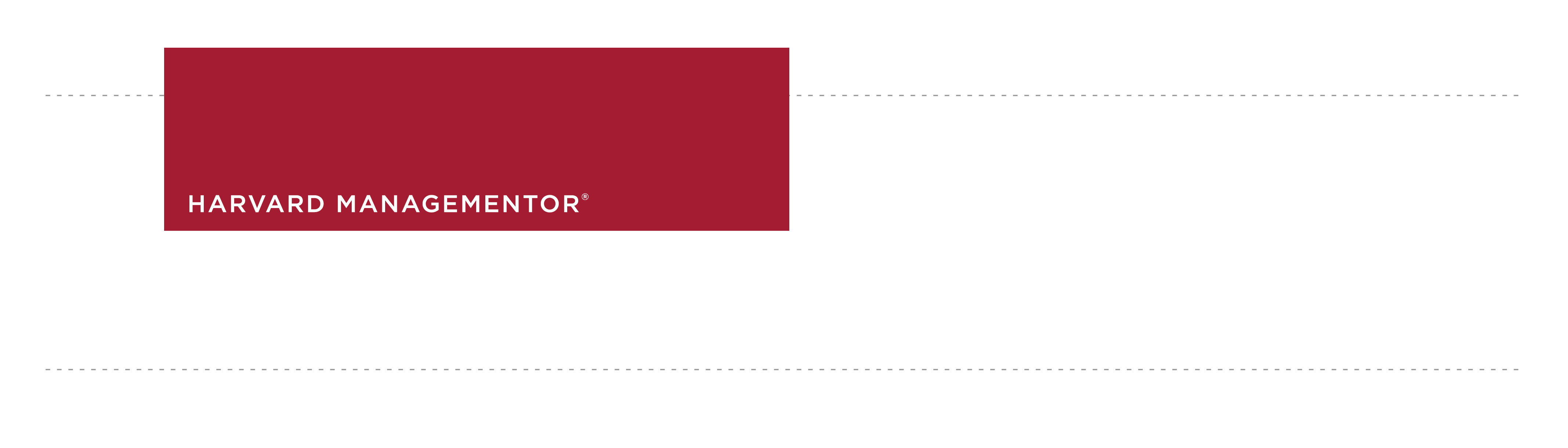 Instructions 
When you lead a meeting, assign a scribe to take minutes. Use this form to keep track of the issues discussed, decisions made, and action items created during the meeting. After the meeting, use the information to follow up, identify next steps, and communicate them to all meeting participants and any other stakeholders interested in the meeting results.
MEETING TOPIC: MEETING TOPIC: MEETING TOPIC: ATTENDEES: ATTENDEES: ATTENDEES: PURPOSE: PURPOSE: PURPOSE: OBJECTIVES: OBJECTIVES: OBJECTIVES: AGENDA ITEM #1: AGENDA ITEM #1: AGENDA ITEM #1: OPTIONS/POINTS RAISED: OPTIONS/POINTS RAISED: OPTIONS/POINTS RAISED: DECISION OR RECOMMENDATIONS: DECISION OR RECOMMENDATIONS: DECISION OR RECOMMENDATIONS: AGENDA ITEM #2: AGENDA ITEM #2: AGENDA ITEM #2: OPTIONS/POINTS RAISED: OPTIONS/POINTS RAISED: OPTIONS/POINTS RAISED: DECISION OR RECOMMENDATIONS: DECISION OR RECOMMENDATIONS: DECISION OR RECOMMENDATIONS: AGENDA ITEM #3: AGENDA ITEM #3: AGENDA ITEM #3: OPTIONS/POINTS RAISED: OPTIONS/POINTS RAISED: OPTIONS/POINTS RAISED: DECISION OR RECOMMENDATIONS: DECISION OR RECOMMENDATIONS: DECISION OR RECOMMENDATIONS:   ACTION ITEMS  ACTION ITEMS  ACTION ITEMSTASKS TO BE DONEPERSON RESPONSIBLEDUE DATE